AufgabenformularStandardillustrierende Aufgaben veranschaulichen beispielhaft Standards für Lehrkräfte, Lernende und Eltern. Hinweis: Wünschenswert ist die Entwicklung von mehreren Aufgaben zu einer Kompetenz, die die Progression der Standards (A – H) abbilden.Aufgabe und Material: Tu lis le message de ta mère. Tu ne peux pas faire ce qu’elle demande, parce que tu as rendez-vous avec un copain de classe pour travailler.Écris un message à ta mère et explique la situation (environs 3 phrases).Du liest die Nachricht deiner Mutter. Du kannst aber die Bitte deiner Mutter nicht erfüllen, denn du hast eine Verabredung mit einem Klassenkameraden zum Lernen. Schreibe eine Nachricht an deine Mutter und erkläre ihr die Situation (in etwa drei Sätzen).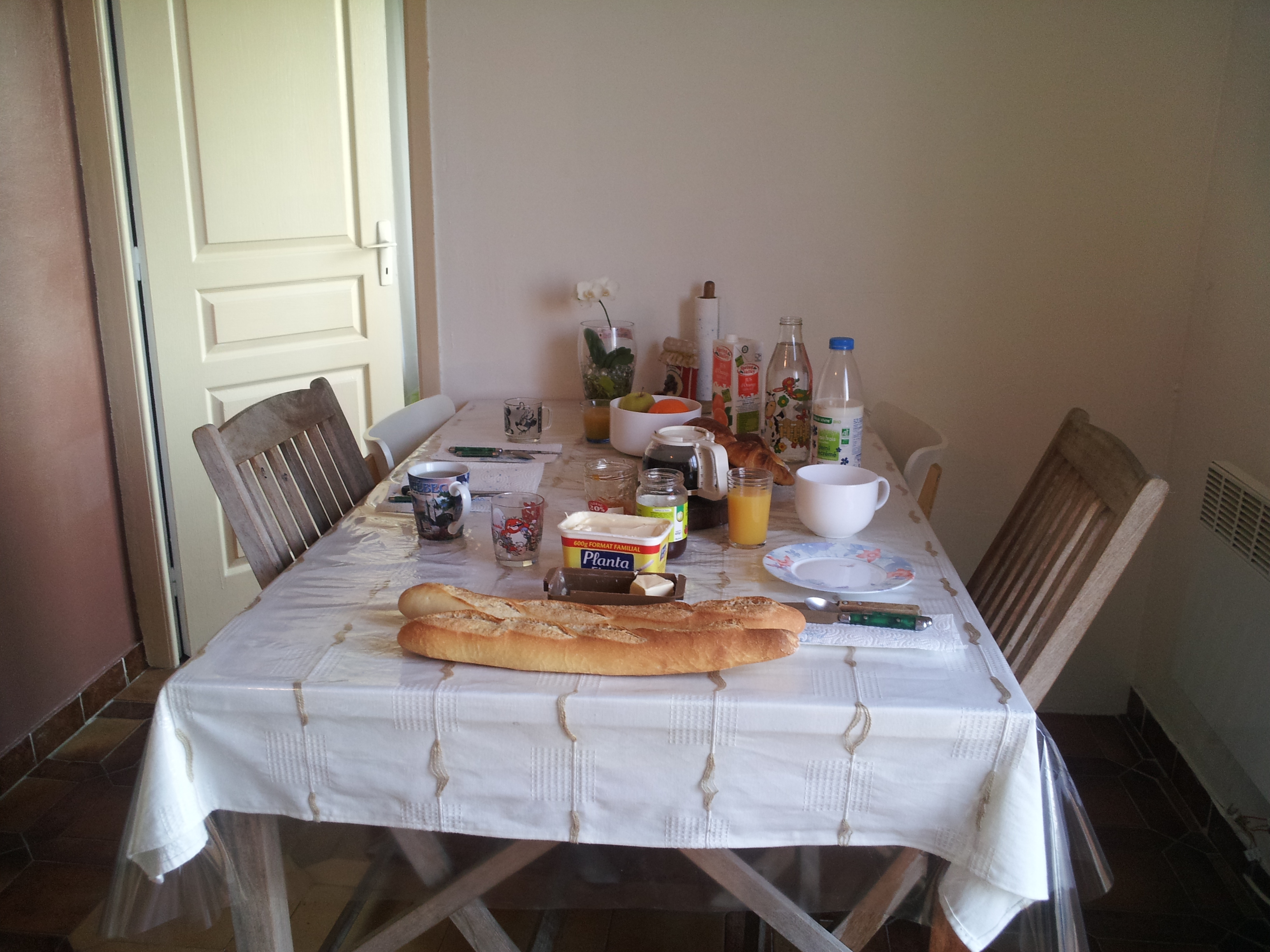 © LISUM 2015Foto von: A. Schinschke, LISUMErwartungshorizont: Beantwortung der in der Nachricht gestellten Fragender Textsorte entsprechend können Sätze verkürzt und die Antwort insgesamt in knapper Form verfasst werdenVerfassen von einfachen, selbst formulierten SätzenVerwenden von geläufigem Wortschatz sowie vertrauten StrukturenPersonen, Tätigkeiten, Sachverhalte etc. benennen und beschreibenHandlungen, Ereignisse, Sachverhalte als gegenwärtig darstellenZeit-und Ortsangaben machenbejahte und verneinte Aussagen formulieren.Sprachliche Fehler führen nur dann zu einer Einschränkung in der Bewertung, wenn sie das Verständnis erheblich beeinträchtigen.© LISUM 2015Foto von: A. Schinschke, LISUMFachFranzösischFranzösischFranzösischKompetenzbereichFunktionale kommunikative Kompetenz Funktionale kommunikative Kompetenz Funktionale kommunikative Kompetenz KompetenzSchreibenVerfügen über sprachliche MittelSchreibenVerfügen über sprachliche MittelSchreibenVerfügen über sprachliche MittelNiveaustufe(n)EEEStandardDie Schülerinnen und Schüler könnenSchreiben:mit vertrauten sprachlichen Mitteln kurze zusammenhängende Texte zu Alltagsthemen verfassen und dabei einige elementare Textsortenmerkmale beachten(FR-K1.4 E)Verfügen über sprachliche Mittelin vertrauten Alltagssituationen und zu bekannten Themen zunehmend spontan sprachlich agieren und dabei erlernte sprachliche Mittel angemessen anwenden(FRK1.6 E)Die Schülerinnen und Schüler könnenSchreiben:mit vertrauten sprachlichen Mitteln kurze zusammenhängende Texte zu Alltagsthemen verfassen und dabei einige elementare Textsortenmerkmale beachten(FR-K1.4 E)Verfügen über sprachliche Mittelin vertrauten Alltagssituationen und zu bekannten Themen zunehmend spontan sprachlich agieren und dabei erlernte sprachliche Mittel angemessen anwenden(FRK1.6 E)Die Schülerinnen und Schüler könnenSchreiben:mit vertrauten sprachlichen Mitteln kurze zusammenhängende Texte zu Alltagsthemen verfassen und dabei einige elementare Textsortenmerkmale beachten(FR-K1.4 E)Verfügen über sprachliche Mittelin vertrauten Alltagssituationen und zu bekannten Themen zunehmend spontan sprachlich agieren und dabei erlernte sprachliche Mittel angemessen anwenden(FRK1.6 E)ggf. ThemenfeldIndividuum und Lebenswelt (FR-I1)Individuum und Lebenswelt (FR-I1)Individuum und Lebenswelt (FR-I1)ggf. Bezug Basiscurriculum (BC) oder übergreifenden Themen (ÜT)ggf. Standard BCAufgabenformatAufgabenformatAufgabenformatAufgabenformatoffen	Xoffen	Xhalboffen	geschlossen	VerschlagwortungBewertungBeschreibungsicherInhaltliche Ausarbeitung und sprachliche Umsetzung sehr gelungen (alle Informationen klar verständlich vermittelt, sprachliche Mittel überwiegend sicher, zusammenhängender Text, überzeugender Umgang mit der Aufgabenstellung).überwiegend 
sicherInhaltliche Ausarbeitung und sprachliche Umsetzung größtenteils gelungen. noch nicht sicherInhaltliche Ausarbeitung und sprachliche Umsetzung zum Teil gelungen. noch viel ÜbenInhaltliche Ausarbeitung und sprachliche Umsetzung kaum/ nicht gelungen. 